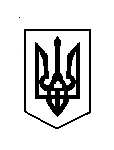 УКРАЇНАБаришівська селищна  рада                                                 Баришівського району                                                     Київської областіІ сесія  VII скликанняР І Ш Е Н Н Я29.12.2018                                                                                         № 05-01-07			                                   Про покладання обов’язків старости						На виконання вимог п. 3 Прикінцевих положень Закону України «Про добровільне об’єднання територіальних громад» та з урахуванням норм ч. 2, 3 ст. 141 Закону України «Про місцеве самоврядування в Україні», селищна  рада ВИРІШИЛА:До обрання старост на перших виборах старост Баришівської селищної ради, покласти виконання обов’язків старости:1) у селі Бзів Баришівської селищної ради  на Казимірову Людмилу Іллівну, яка здійснювала повноваження Бзівського сільського голови до об’єднання;2) у селі Веселинівка Баришівської селищної ради на Павлуша Юрія Петровича,, який здійснював повноваження Веселинівського сільського голови до об’єднання.3) у селі Волошинівка, селі Борщів, селі Устинкова Гребля, с.Шовкове  Баришівської селищної ради на Макаренко Ларису Вікторівну, яка здійснювала повноваження Волошинівського сільського голови до об’єднання; 4) у селі Гостролуччя Баришівської селищної ради на Галушко Василя Андрійовича, який здійснював повноваження Гостролуцького сільського голови до об’єднання.5) у селі Дернівка, селі Хлопків  Баришівської селищної ради на Ромася Віталія Миколайовича, який здійснював повноваження Дернівського сільського голови до об’єднання.6) у селі  Коржі Баришівської селищної ради на Науменка Віктора Івановича, який здійснював повноваження Коржівського сільського голови до об’єднання.                     7) у селі Корніївка Баришівської селищної ради на Семененка Андрія Вікторовича, який здійснював повноваження Корніївського сільського голови до об’єднання.                     8) у селі Лукаші Баришівської селищної ради на Рошка Василя Михайловича, який здійснював повноваження Лукашівського сільського голови до об’єднання.                     9) у селі Лук’янівка Баришівської селищної ради  на Бондара Володимира Івановича, який здійснював повноваження Лук’янівського сільського голови до об’єднання.10) у селі Масківці Баришівської селищної ради на Шостака Василя Михайловича, який здійснював повноваження Масківецького  сільського голови до об’єднання.11) у селі Морозівка Баришівської селищної ради на Сташук Наталію Іванівну, яка здійснювала повноваження виконуючого обов’язки  Морозівського сільського голови до об’єднання.    12) у селі Паришків, селі Бакумівка Баришівської селищної ради на Щербину Олену Федорівну, яка здійснювала повноваження виконуючого обов’язки  Паришківського сільського голови до об’єднання. 13) у селі Перемога Баришівської селищної ради на Рихлик Тетяну Миколаївну, яка здійснювала повноваження Перемозького  сільського голови до об’єднання. 14) у селі Поділля, селі Мала Тарасівка Баришівської селищної ради на Бойка Павла Михайловича, який здійснював повноваження Подільського сільського голови до об’єднання. 15) у селі Рудницьке Баришівської селищної ради на Чорну Марію Іванівну, яка здійснювала повноваження Рудницького сільського голови до об’єднання16) у селі Сезенків, селі Власівка Баришівської селищної ради  на Бойчук Валентину Петрівну,  яка здійснювала повноваження Сезенківського сільського голови до об’єднання.17) у селі Селичівка Баришівської селищної ради на Кубрак Неонілу Петрівну,   яка здійснювала повноваження Селичівського сільського голови до об’єднання 18) у селі Селище Баришівської селищної ради на Прядку Ольгу Миколаївну, яка здійснювала повноваження виконуючого обов’язки  Селищанського  сільського голови до об’єднання.                                                                                   2. Контроль за виконанням цього рішення залишаю за собою. Селищний голова                                                                       Вареніченко О.П.